SKRIPSIHUBUNGAN KEPATUHAN DIET DENGAN LAMA RAWAT INAP PADA PASIEN DIABETES MELLITUS DI RSUD SIDOARJODisusun sebagai salah satu syarat menyelesaikan pendidikan Sarjana Keperawatan pada Program Studi S1 KeperawatanSekolah Tinggi Ilmu Kesehatan Majapahit Mojokerto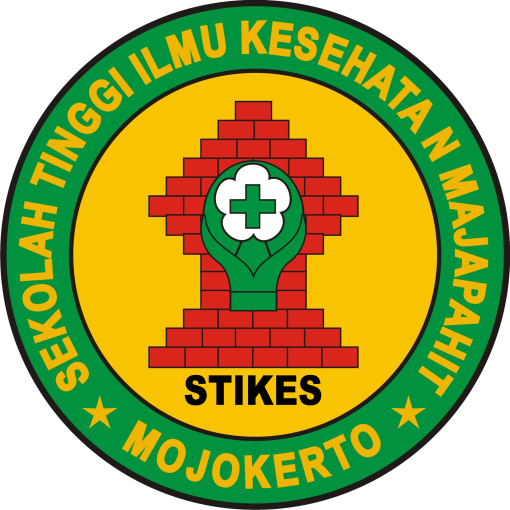 NITA PRIANTINA2124201010PROGRAM STUDI S1 KEPERAWATANSEKOLAH TINGGI ILMU KESEHATAN MAJAPAHIT MOJOKERTO2023